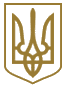 ВИКОНАВЧИЙ ОРГАН КИЇВСЬКОЇ МІСЬКОЇ РАДИ
(КИЇВСЬКА МІСЬКА ДЕРЖАВНА АДМІНІСТРАЦІЯ)РОЗПОРЯДЖЕННЯвід 22.12.2016 р. N 1311КиївПро затвердження проекту "Будівництво житлового будинку з об'єктами соціально-культурного призначення та підземним паркінгом (з виділенням частки квартир для потерпілих від діяльності ГІБК "Еліта-центр") у провулку Платонівському у Солом'янському районі м. Києва"Відповідно до пункту 10 статті 22 Закону України "Про столицю України - місто-герой Київ" та постанови Кабінету Міністрів України від 11 травня 2011 року N 560 "Про затвердження Порядку затвердження проектів будівництва і проведення їх експертизи та визнання такими, що втратили чинність, деяких постанов Кабінету Міністрів України":1. Затвердити проект "Будівництво житлового будинку з об'єктами соціально-культурного призначення та підземним паркінгом (з виділенням частки квартир для потерпілих від діяльності ГІБК "Еліта-центр") у провулку Платонівському у Солом'янському районі м. Києва", враховуючи експертний звіт щодо розгляду проектної документації від 27 вересня 2016 року N 00-1235-16/ЦБ (N 00-0035-16/ЦБ), доповнення до цього експертного звіту від 30 вересня 2016 року та лист від 22 листопада 2016 року N 1838 Державного підприємства "Спеціалізована державна експертна організація - Центральна служба української державної будівельної експертизи", з такими техніко-економічними показниками:2. Використання коштів на покриття ризику (з ПДВ), що передбачені зведеним кошторисним розрахунком будівництва, здійснює замовник будівництва на підставі обгрунтувальних документів та результатів їх детальної перевірки у встановленому порядку.3. Контроль за виконанням цього розпорядження покласти на заступника голови Київської міської державної адміністрації Спасибка О. В.ПоказникОд. виміруКількістьКількістьКількістьПоказникОд. виміруВсьогоу тому числі за чергами будівництвау тому числі за чергами будівництваПоказникОд. виміруВсьогоI черга (зовнішні інженерні мережі, ТП)II черга (житловий) будинок, підземний паркінг)Вид будівництва - нове будівництвоВид будівництва - нове будівництвоВид будівництва - нове будівництвоВид будівництва - нове будівництвоВид будівництва - нове будівництвоСтупінь вогнестійкості будинку - IСтупінь вогнестійкості будинку - IСтупінь вогнестійкості будинку - IСтупінь вогнестійкості будинку - IСтупінь вогнестійкості будинку - IПлоща ділянкига0,25600,25600,2560Площа забудовим21032,7731,201001,57Поверховістьповерх1; 23123Площа житлового будинкум215574,56-15574,56Загальна кількість квартир у будинку, у тому числі:квартира210-210однокімнатнихквартира120-120двокімнатнихквартира42-42трикімнатнихквартира44-44чотирикімнатнихквартира2-2п'ятикімнатнихквартира2-2Площа квартир у будинку10686,87-10686,87Площа літніх приміщеньм2323,64-323,64Загальна площа квартир у будинкум211010,51-11010,51Загальна площа вбудованих нежитлових приміщень (офіси)м2372,58-372,58Корисна площа вбудованих нежитлових приміщень (офіси)м2338,09-338,09Площа комутаційно-розподільчого вузла зв'язкум27,08-7,08Загальний будівельний об'єм, у тому числі:м370082,53-70082,53вище відмітки 0,000м357007,53-57007,53нижче відмітки 0,000м313075,0-13075,0Загальна площа паркінгум23227,43-3227,43Корисна площа паркінгум23187,48-3187,48Місткість паркінгум/м93-93Площа приміщень ТПм216,2616,26-Кількість створених робочих місцьмісце28-28Тривалість будівництвамісяць35,57,535,5Річна потреба:водитис. м346,68-46,68електричної енергіїМВт·год2574-2574теплової енергіїГкал2589,31-2589,31ВодопровідТрубопровід Д = 225 ммкм0,3290,329-Каналізація господарсько-побутоваТрубопровід Д = 315 ммкм0,0780,078-Каналізація дощоваТрубопровід Д = 110 ммкм0,0080,008-Трубопровід Д = 160 ммкм0,0150,015-Трубопровід Д = 560 ммкм0,3270,327-ЕлектропостачанняКабельна лінія 10 кВкм1,4311,431-Зовнішнє освітленняОпора освітлення зі світильникомодиниць2525-Загальна кошторисна вартість будівництва у поточних цінах станом на 27.09.2016, у тому числі:тис. грн219272,84911140,636208132,213будівельні роботитис. грн163330,6248135,699155194,925устаткування, меблі та інвентартис. грн8531,731-8531,731інші витратитис. грн47410,4943004,93744405,557Із вартості II черги:Житлова частина, у тому числі:тис. грн158658,113-158658,113будівельні роботитис. грн118376,273-118376,273устаткування, меблі та інвентартис. грн6817,723-6817,723інші витратитис. грн33464,117-33464,117Вбудовані приміщення, у тому числі:тис. грн5033,402-5033,402будівельні роботитис. грн3761,746-3761,746устаткування, меблі та інвентартис. грн139,270-139,270інші витратитис. грн1132,386-1132,386Паркінг, у тому числі:тис. грн44440,69844440,698будівельні роботитис. грн33056,906-33056,906устаткування, меблі та інвентартис. грн1574,738-1574,738інші витратитис. грн9809,054-9809,054ГоловаВ. Кличко